Working towards Self Rescue & Aquatic Skills AwardsIn your school swimming sessions you will be learning different skills.  Try your very best and you can be awarded for all your hard work and efforts in the pool with the Self Rescue Award and the Aquatic Skills Award.There are eight Awards all together and each has a special badge, certificate and sticker for you to put in your School Swimming Passport.Don’t worry if you seem to be taking longer than others in your class to achieve the Awards, just keep trying your best and ask the teacher or the School Swimming Champion if you need help.To achieve these Awards you must be able to do all the things on these lists without using floats or other equipment.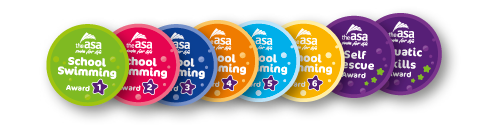 Self Rescue AwardAquatic Skills AwardEnter the water safely using a swivel or straddle jumpTread water for 20 secondsFloat or scull waving one arm and shout for helpSwim 25 metres to a floating objectTake up the HELP positionSwim 10 metres retaining a floating objectTake up the Huddle position Swim using a long arm front paddle (survival stroke) to the sideClimb out from water of a least full reach depth without using the steps 10.Discuss as a group when these skills      might be used to self rescue in different      water situationsEnter the water safelySubmerge to pick up an object from the bottom of the pool (full reach depth)Swim 10 metres front crawl, breaststroke, backstroke (two out of three must be chosen)Swim 25 metres, choice of stroke is optionalParticipate in a game of mini poloPerform a movement sequence of one minute in a group of three or more pupils incorporating a number of different skills i.e. sculling, treading water, floating, rotationsExit the water safelyDiscuss in your group the tactics and skills used and evaluate them